§177.  Intergovernmental collaboration and cooperationThe board may enter into an intergovernmental agreement or memorandum of understanding with the State and any agency or instrumentality of the State in order to further the successful implementation and operation of the program through the provision, receipt or other sharing of data, technical assistance, enforcement, compliance, collection and other services or assistance to the program, and all such agencies and instrumentalities shall cooperate with the board in achieving those ends. The board may enter into an intergovernmental agreement or memorandum of understanding with the State and any agency or instrumentality of the State to receive outreach, technical assistance, enforcement and compliance services, collection or dissemination of information pertinent to the program, subject to such obligations of confidentiality as may be agreed to or required by law, or other services or assistance.  The State and any agencies or instrumentalities of the State that enter into such agreements or memoranda of understanding shall collaborate to provide the outreach, assistance, information and compliance or other services or assistance to the board. The agreements or memoranda of understanding may cover the sharing of costs incurred in gathering and disseminating information and the reimbursement of costs for any enforcement activities or assistance.  [PL 2023, c. 167, §10 (AMD).]SECTION HISTORYPL 2021, c. 356, §1 (NEW). PL 2023, c. 167, §10 (AMD). The State of Maine claims a copyright in its codified statutes. If you intend to republish this material, we require that you include the following disclaimer in your publication:All copyrights and other rights to statutory text are reserved by the State of Maine. The text included in this publication reflects changes made through the First Regular Session and the First Special Session of the131st Maine Legislature and is current through November 1, 2023
                    . The text is subject to change without notice. It is a version that has not been officially certified by the Secretary of State. Refer to the Maine Revised Statutes Annotated and supplements for certified text.
                The Office of the Revisor of Statutes also requests that you send us one copy of any statutory publication you may produce. Our goal is not to restrict publishing activity, but to keep track of who is publishing what, to identify any needless duplication and to preserve the State's copyright rights.PLEASE NOTE: The Revisor's Office cannot perform research for or provide legal advice or interpretation of Maine law to the public. If you need legal assistance, please contact a qualified attorney.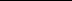 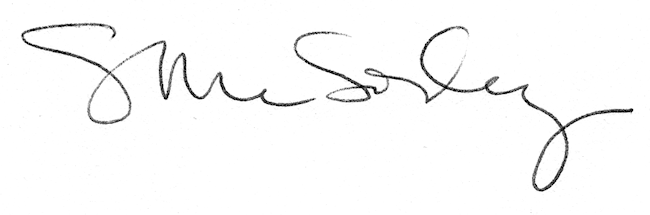 